2018-2019 Mount Marty College Verification Worksheet – V1STUDENT INFORMATION:____________________________________________________________	___________________________________________Last Name				First Name				M.I.	MMC Student ID Number or Social Security Number____________________________________________________________________	________________________________________________Address (include apt. No.)							Phone Number (include area code)____________________________________________________________________	________________________________________________City					State		Zip Code		E-mailFAMILY INFORMATION:						Independent Students:  List below the people in your household. Include:  yourself, your spouse if married; and your children or other people, if you will provide more than half of their financial support from July 1, 2018 through June 30, 2019, even if the children do not live with you.Dependent Students (parent(s)’ information reported on the FAFSA):  List below the people in your parent(s)’ household. Include: Yourself and your parent(s) (including stepparent) even if you don’t live with your parent(s).Your parent(s) other children if your parent(s) will provide more than half of their support from July 1, 2018, through June 30, 2019, or if the other children would be required to provide parental information if they were completing a FAFSA for 2018-2019. Include children who meet either of these standards, even if they do not live with your parent(s).Other people if they now live with your parent(s) and your parent(s) provide more than half of their support and will continue to provide more than half of their support through June 30, 2019.  Include the name of the college for any household member who will be enrolled at least half time, in a degree, diploma, or certificate program at an eligible postsecondary educational institution any time between July 1, 2018, and June 30, 2019 (include your parent(s) but exclude your parent(s) college data if they are attending during this period). If more space is needed, attach a separate page.OVERSTUDENT / SPOUSE and/or PARENT(S) INCOME INFORMATION:IRS TAX RETURN FILERS – Important Note:  If you (student) or your spouse (if married) or your parent(s) filed, or will file, an amended 2016 IRS tax return, you must contact your financial aid administrator before completing this section.Instructions:  Complete this section if the student/Spouse and/or parent(s) filed or will file a 2016 IRS income tax return(s). The best way to verify income is by using the IRS Data Retrieval Tool that is part of FAFSA on the Web. If the student or student’s parent(s) have not already used the tool, go to FAFSA.gov, log in to the student’s FAFSA record, select “Make FAFSA Corrections,” and navigate to the Financial Information section of the form. From there, follow the instructions to determine if the student and/or parent(s) are eligible to use the IRS Data Retrieval Tool to transfer 2016 IRS income tax information into the student’s FAFSA. It takes up to two weeks for IRS income information to be available for the IRS Data Retrieval Tool for electronic IRS tax return filers, and up to eight weeks for paper IRS tax return filers. If you need more information about when, or how to use the IRS Data Retrieval Tool contact your financial aid administrator. Check the box that applies:  Student / spouse (if married) in the left hand column and parent(s), if dependent, in the right hand column. Student / Spouse												                   NOT  FILING A TAX RETURN – ** Complete this section ONLY if the student (and, if married, spouse) and/or student’s parent(s) will NOT file and are not required to file a 2016 income tax return with the IRS. Check the box that applies:  Student / spouse (if married) in the left hand column and parent(s), if dependent, in the right hand column.  Student / Spouse													    Student / Spouse Parent(s)4.  CERTIFICATION AND SIGNATURES:__________________________________________________		__________________________________________________Student						Date		Parent (if dependent)				DateYour 2018-2019 Free Application for Federal Student Aid (FAFSA) was selected for review in a process called verification. The law says that before awarding Federal Student Aid, we may ask you to confirm the information you and your parents reported on your FAFSA. To verify that you provided correct information, the financial aid administrator at your school will compare your FAFSA with the information on this worksheet and with any other required documents. If there are any errors found, our office will electronically correct your FAFSA and the Federal Processor will inform you of the changes. If the correction(s) result in a change in your financial aid, our office will submit a new award letter to you within two weeks. You and at least one parent (if dependent) must complete and sign this worksheet, attach any required documents, and submit the form and other required documents to the financial aid administrator at your school. Your school may ask for additional information. If you have questions about verification, contact your financial aid administrator as soon as possible, or within 30 days but no later than the end of the payment period so that your financial aid will not be delayed. Mount Marty College must review the requested information under the financial aid program rules (CFR Title 34, Part 668).FULL NAMEAGERELATIONSHIPCOLLEGE ATTENDING 2018-2019Student / SelfMount Marty College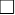 I, the student (and, if married, my spouse) and/or my parent(s), if dependent, have used the  Data Retrieval Tool in FAFSA on the Web to retrieve and transfer 2016  income information into the student’s FAFSA, either on the initial FAFSA or when making a correction to the FAFSA. The student’s school will use the  information that was transferred in the verification process.I, the student (and, if married, my spouse) and/or my parent(s), if dependent, have used the  Data Retrieval Tool in FAFSA on the Web to retrieve and transfer 2016  income information into the student’s FAFSA, either on the initial FAFSA or when making a correction to the FAFSA. The student’s school will use the  information that was transferred in the verification process.I, the student (and, if married, my spouse) and/or my parent(s), if dependent, have used the  Data Retrieval Tool in FAFSA on the Web to retrieve and transfer 2016  income information into the student’s FAFSA, either on the initial FAFSA or when making a correction to the FAFSA. The student’s school will use the  information that was transferred in the verification process.I, the student (and, if married, my spouse) and/or my parent(s), if dependent, have not yet used the IRS Data Retrieval Tool in FAFSA on the Web, but will use the tool to retrieve and transfer 2016 IRS income information into the student’s FAFSA once the student (and spouse, if married) and/or student’s parent(s) have filed a 2016 IRS tax return. See instructions above for information on how to use the IRS Data Retrieval Tool. The student’s school cannot complete the verification process until the IRS information has been transferred into the FAFSA.I, the student (and, if married, my spouse) and/or my parent(s), if dependent, have not yet used the IRS Data Retrieval Tool in FAFSA on the Web, but will use the tool to retrieve and transfer 2016 IRS income information into the student’s FAFSA once the student (and spouse, if married) and/or student’s parent(s) have filed a 2016 IRS tax return. See instructions above for information on how to use the IRS Data Retrieval Tool. The student’s school cannot complete the verification process until the IRS information has been transferred into the FAFSA.I, the student (and, if married, my spouse) and/or my parent(s), if dependent, have not yet used the IRS Data Retrieval Tool in FAFSA on the Web, but will use the tool to retrieve and transfer 2016 IRS income information into the student’s FAFSA once the student (and spouse, if married) and/or student’s parent(s) have filed a 2016 IRS tax return. See instructions above for information on how to use the IRS Data Retrieval Tool. The student’s school cannot complete the verification process until the IRS information has been transferred into the FAFSA.I, the student (and, if married, my spouse) and/or my parent(s) are unable or choose not to use the IRS Data Retrieval Tool in FAFSA on the Web, and the student (and, if married, my spouse) and/or my parent(s) will submit to the school a 2016 IRS tax return transcript – NOT a photocopy of the income tax return. To obtain a 2016 IRS tax return transcript, go to www.IRS.gov and click on the “Get a tax Transcript“ link, or call 1-800-908-9946. Make sure to request the “IRS tax return transcript” and not the “IRS tax account transcript.” You will need your Social Security Number, date of birth, and the address on file with the IRS (normally this will be the address used when the 2016 IRS tax return was filed). It takes up to two weeks for IRS income information to be available for electronic IRS tax return filers, and up to eight weeks for paper IRS tax return filers.I, the student (and, if married, my spouse) and/or my parent(s) are unable or choose not to use the IRS Data Retrieval Tool in FAFSA on the Web, and the student (and, if married, my spouse) and/or my parent(s) will submit to the school a 2016 IRS tax return transcript – NOT a photocopy of the income tax return. To obtain a 2016 IRS tax return transcript, go to www.IRS.gov and click on the “Get a tax Transcript“ link, or call 1-800-908-9946. Make sure to request the “IRS tax return transcript” and not the “IRS tax account transcript.” You will need your Social Security Number, date of birth, and the address on file with the IRS (normally this will be the address used when the 2016 IRS tax return was filed). It takes up to two weeks for IRS income information to be available for electronic IRS tax return filers, and up to eight weeks for paper IRS tax return filers.I, the student (and, if married, my spouse) and/or my parent(s) are unable or choose not to use the IRS Data Retrieval Tool in FAFSA on the Web, and the student (and, if married, my spouse) and/or my parent(s) will submit to the school a 2016 IRS tax return transcript – NOT a photocopy of the income tax return. To obtain a 2016 IRS tax return transcript, go to www.IRS.gov and click on the “Get a tax Transcript“ link, or call 1-800-908-9946. Make sure to request the “IRS tax return transcript” and not the “IRS tax account transcript.” You will need your Social Security Number, date of birth, and the address on file with the IRS (normally this will be the address used when the 2016 IRS tax return was filed). It takes up to two weeks for IRS income information to be available for electronic IRS tax return filers, and up to eight weeks for paper IRS tax return filers.Check here if the student’s (and, if married, my spouse) and/or my parent(s), if dependent, have attached the  tax return transcript to this worksheet.Check here if the student’s (and, if married, my spouse) and/or my parent(s), if dependent, will submit the  tax return transcript to the student’s school at a later date. Verification cannot be completed until the  tax return transcript has been submitted to the student’s school.I, the student (and, if married, my spouse) and/or my parent(s) were not employed and had no income earned from work in 2016.I, the student (and, if married, my spouse) and/or my parent(s) were employed in 2016 and have listed below the names of all the student’s/spouse and/or parent(s) employers, the amount earned from each employer in 2016, and whether an IRS W-2 form is attached. Attach copies of all 2016 IRS W-2 forms issued to the student/spouse and / or parent(s) by employers. List every employer even if they did not issue an IRS W-2 form. If more space is needed, attach a separate page with the student’s name and Social Security Number or Student ID at the top.Employer’s Name2016 Amount EarnedIRS W-2 Attached?  Y / NEmployer’s Name2016 Amount EarnedIRS W-2 Attached?  Y / N